ADS-B out compliant, Avidyne glass panel, New Avidyne IFD 440 Navigators, air conditioned STATUS Total time, airframe: Only 2,678 hours since new (subject to change)Engine: 504 hours since major overhaul – February 2016Prop: 504 hours since major overhaul – January 2016Minor hangar rash repair – 2008 Annual: April 2019Useful load: 1,028 poundsEXTERIOR/INTERIORGreen metallic with Slate Gray and silver metallic accents over whiteGrey deluxe leather interior – freshly reconditionedExecutive writing desk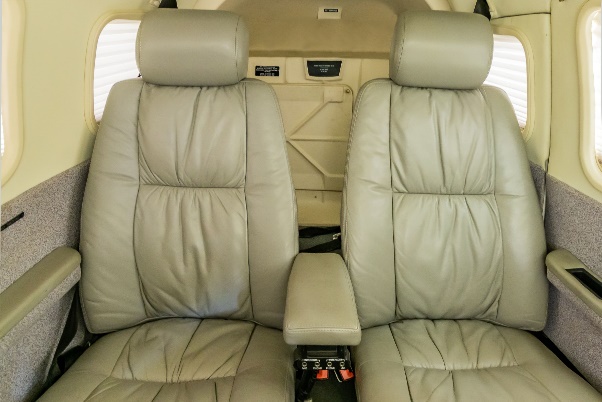 Refreshment console with portable coolerPilot and copilot vertically adjusting seatsOverhead passenger reading lampsAVIONICSAvidyne Flightmax Entegra primary flight displayCoupled to system 55X with altitude and rate pre-selectH.S.I / FD, altitude, rate of climb, MAP, RPM, active navigation presentationsEntegra multifunction flight situation displayEMAX - engine monitoring, fuel management Dual Avidyne GPS/ILS/VOR/LOC/COM/WAAS NavigatorsGarmin GMA-340 audio switching panel with marker beacon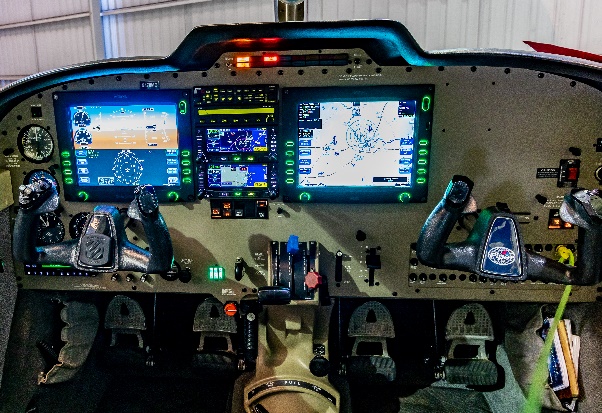 Avidyne AXP340 ADS-B out transponderActive traffic systemL3 WX500 StormscopeCMAX approach charts (subscription required) Avidyne XM data receiverMidcontinent electric standby attitude indicatorArtex ME406 ELTSix place intercom system AUTOPILOTS-TEC System 55X autopilot with flight director and GPSSADDITIONAL EQUIPMENTPiperAire air conditioningPulse Lights6-place oxygen system – 50 cu. Ft.External power receptacle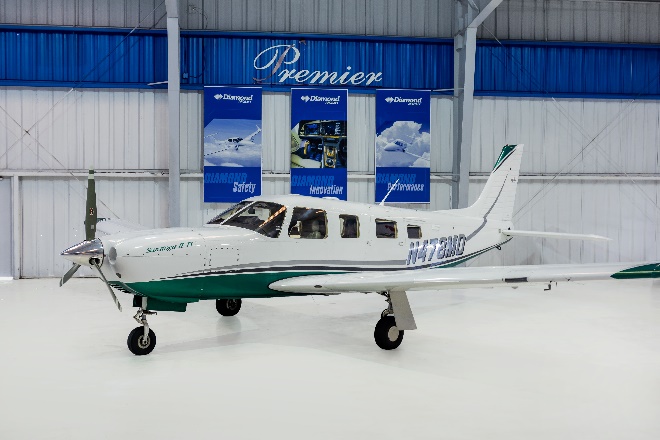 